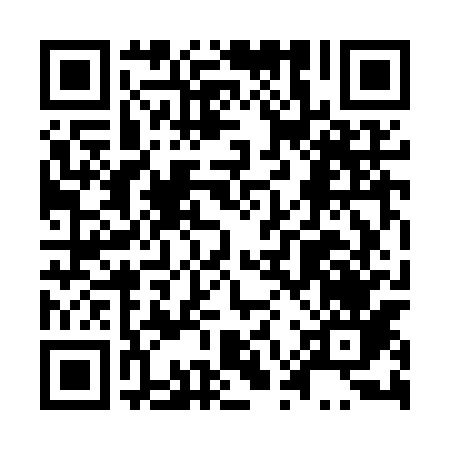 Ramadan times for Fracki, PolandMon 11 Mar 2024 - Wed 10 Apr 2024High Latitude Method: Angle Based RulePrayer Calculation Method: Muslim World LeagueAsar Calculation Method: HanafiPrayer times provided by https://www.salahtimes.comDateDayFajrSuhurSunriseDhuhrAsrIftarMaghribIsha11Mon3:523:525:5111:373:255:245:247:1512Tue3:493:495:4811:363:275:265:267:1813Wed3:473:475:4611:363:285:285:287:2014Thu3:443:445:4311:363:305:305:307:2215Fri3:413:415:4111:363:325:325:327:2416Sat3:393:395:3811:353:335:335:337:2617Sun3:363:365:3611:353:355:355:357:2818Mon3:333:335:3311:353:365:375:377:3019Tue3:303:305:3111:343:385:395:397:3320Wed3:273:275:2811:343:395:415:417:3521Thu3:253:255:2611:343:415:435:437:3722Fri3:223:225:2311:343:425:455:457:3923Sat3:193:195:2111:333:445:475:477:4124Sun3:163:165:1911:333:455:485:487:4425Mon3:133:135:1611:333:475:505:507:4626Tue3:103:105:1411:323:485:525:527:4827Wed3:073:075:1111:323:495:545:547:5128Thu3:043:045:0911:323:515:565:567:5329Fri3:013:015:0611:313:525:585:587:5630Sat2:582:585:0411:313:546:006:007:5831Sun3:543:546:0112:314:557:017:019:001Mon3:513:515:5912:314:567:037:039:032Tue3:483:485:5612:304:587:057:059:053Wed3:453:455:5412:304:597:077:079:084Thu3:423:425:5112:305:017:097:099:115Fri3:383:385:4912:295:027:117:119:136Sat3:353:355:4712:295:037:137:139:167Sun3:323:325:4412:295:057:157:159:188Mon3:283:285:4212:295:067:167:169:219Tue3:253:255:3912:285:077:187:189:2410Wed3:223:225:3712:285:087:207:209:27